ПОНЕДЕЛЬНИК (13.04.2020)Познание (закрепление)Позновательно-исследовательская деятельность тема: «Ручьи побежали?»  Взаимосвязь явлений в природеПродолжать формировать у детей признаки и приметы весны: греет солнышко, дети сняли варежки и шарф, бегут ручьи; развивать зрительное восприятие; воспитывать наблюдательность и любовь к окружающей природе.Взрослый и ребенок рассматривают картину «Весна»: 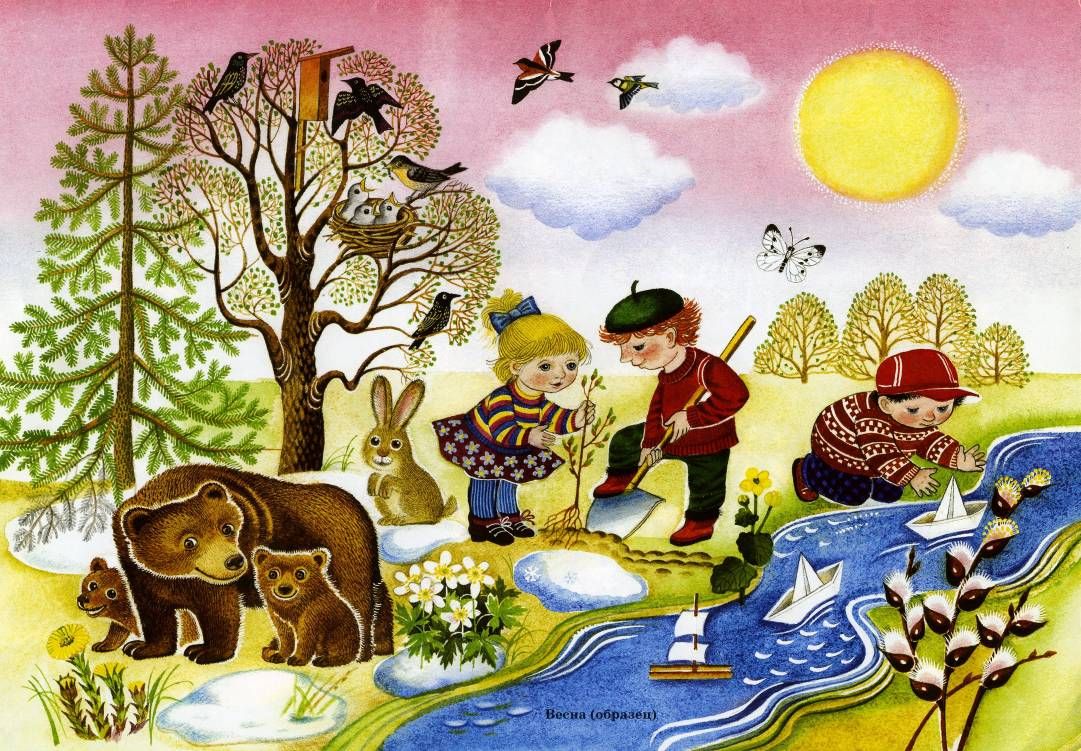 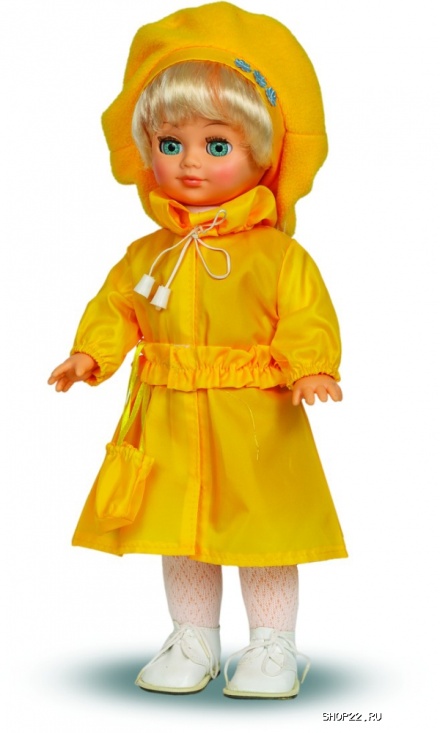 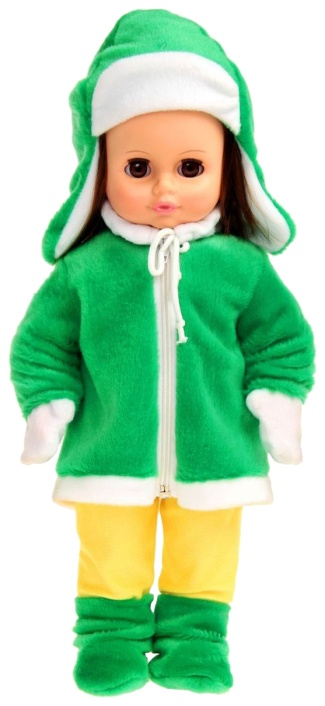 дети пускают кораблики, светит солнышко, бегут ручейки.Взрослый предлагает пойти на прогулку вместе с куклой Катей и просит детей помочь надеть ей одежду:— На улице светит солнышко, мы шубу надевать не будем, мы наденем кукле Кате пальто! Принеси, Андрюша, пальто! Что ты принес? (Пальто.)—  На улице светит солнышко, мы не будем надевать теплую шапку, мы наденем кукле Кате беретик! Принеси, Андрюша, беретик! Что ты принес? (Беретик.) — На улице тепло, мы не будем надевать варежки и шарф. Мы их положим в шкафчик. Куда мы положим шарф и варежки? (В шкафчик.)Когда будет одета кукла Катя, ребенок вместе со взрослым и куклой идут гулять по комнате и опять подходят к картине, где ребенок пытаются рассказать кукле, что изображено на картине. (Если дети затрудняются, взрослый помогает.)В конце проводится подвижная игра «Дождик — солнышко!»: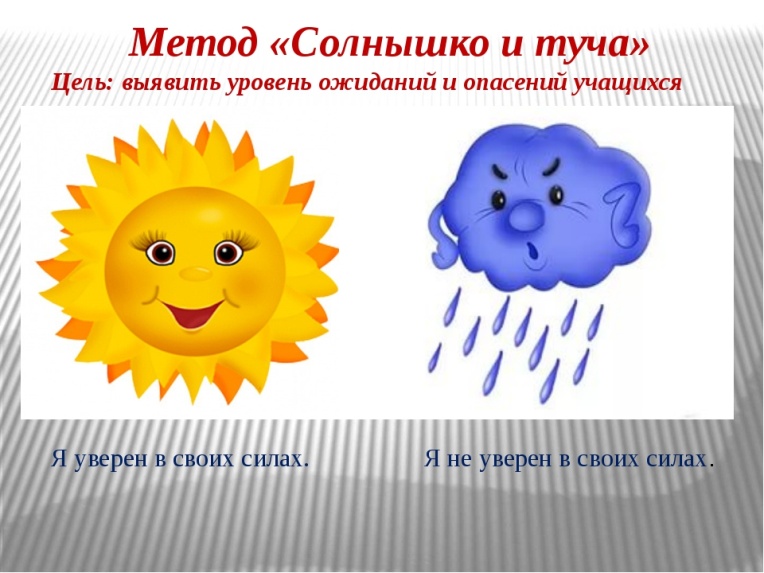 Дождик, дождик,Полно лить,Малых детушек мочить.Солнышко, выходи,Яркое, посвети!Занимательный интерактив:Музыкальная игра «Дождик — солнышко!»Музыкальная игра «Дождик — солнышко!»Образовательная область "Художественно-эстетическое развитие"Музыка (см. "страничку музыкального руководителя")